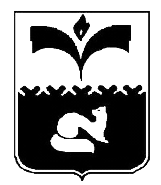 ПРЕДСЕДАТЕЛЬ ДУМЫ ГОРОДА ПОКАЧИХАНТЫ - МАНСИЙСКОГО АВТОНОМНОГО ОКРУГА – ЮГРЫПОСТАНОВЛЕНИЕот  31.05.2023                                                                                                                           №   6                                                                                  О награждении Благодарственным письмомпредседателя Думы города ПокачиРассмотрев материалы, представленные для награждения Благодарственным письмом председателя Думы города Покачи, в соответствии со статьей 6 Положения о наградах и почетном звании города Покачи, утвержденного решением Думы города Покачи от 25.03.2014 №20, на основании протокола заседания постоянной комиссии Думы города Покачи по социальной политике, местному самоуправлению и наградам от 30.05.2023 года постановляю:1. Наградить Благодарственным письмом председателя Думы города Покачи  за многолетний добросовестный труд, высокие производственные показатели и в связи с профессиональным праздником  - Днем работников нефтяной и газовой промышленности:  2. Наградить Благодарственным письмом председателя Думы города Покачи  за многолетний добросовестный труд в связи с профессиональным праздником - Днем медицинского работника:           3. Настоящее постановление вступает в силу после его официального опубликования.            4. Опубликовать настоящее постановление в газете «Покачёвский вестник».            5. Контроль за выполнением постановления возложить на руководителя аппарата Думы города Покачи Л.В. Чурину.ПредседательДумы города Покачи			                                                   А.С. Руденко ТарасоваГеоргияЮрьевича-стропальщика 4 разряда производственно-диспетчерской службы Общества с ограниченной ответственностью «Лангепасско-Покачевское нефтепромысловое оборудование-Сервис»;ГамдуллаевуФатиматАбидиновну-медицинскую сестру, приемно-диагностического отделения бюджетного учреждения Ханты-Мансийского автономного округа-Югры «Покачевская городская больница»;ФедуловуМаринуАлександровну-медицинскую сестру поликлиники, бюджетного учреждения Ханты-Мансийского автономного округа-Югры «Покачевская городская больница»;ГонтарьАлександраАнатольевича-фельдшера скорой медицинской помощи отделения скорой медицинской помощи,  бюджетного учреждения Ханты-Мансийского автономного округа-Югры «Покачевская городская больница»;КориненкоМариюСтепановну-медицинскую сестру палатного психиатрического отделения, бюджетного учреждения Ханты-Мансийского автономного округа-Югры «Покачевская городская больница»;ТемирхановуМадинуСултанмурадовну-исполняющего обязанности заведующего отделения-врача-терапевта терапевтического отделения, бюджетного учреждения Ханты-Мансийского автономного округа-Югры «Покачевская городская больница»;БазалиевуТатьянуАлександровну-медицинскую сестру детской поликлиники и кабинета врача-психиатра, бюджетного учреждения Ханты-Мансийского автономного округа-Югры «Покачевская городская больница».